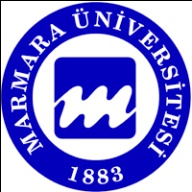 Marmara ÜniversitesiTürk dili bölüm başkanlığıÖğretim Elemanı ÖzgeçmişiI. Kişisel BilgileriI. Kişisel BilgileriI. Kişisel BilgileriI. Kişisel BilgileriI. Kişisel BilgileriI. Kişisel BilgileriI. Kişisel BilgileriI. Kişisel BilgileriAdı-SoyadıAdı-SoyadıAdı-SoyadıMehmet Vehbi BÜKERMehmet Vehbi BÜKER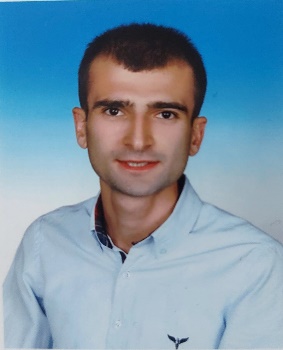 Doğum Yeri-TarihiDoğum Yeri-TarihiDoğum Yeri-TarihiKütahya- 05/01/1993Kütahya- 05/01/1993Kütahya- 05/01/1993Kütahya- 05/01/1993Kütahya- 05/01/1993Birimi ve GöreviBirimi ve GöreviBirimi ve GöreviÖğretim GörevlisiÖğretim GörevlisiÖğretim GörevlisiÖğretim GörevlisiÖğretim GörevlisiMarmara Üniversitesinde Göreve Başlama TarihiMarmara Üniversitesinde Göreve Başlama TarihiMarmara Üniversitesinde Göreve Başlama Tarihi20/05/202320/05/202320/05/202320/05/202320/05/2023Bildiği Bilgisayar ProgramlarıBildiği Bilgisayar ProgramlarıBildiği Bilgisayar ProgramlarıOffice, SPSSOffice, SPSSOffice, SPSSOffice, SPSSOffice, SPSSEğitim DeneyimiEğitim DeneyimiEğitim Deneyimi7 yıl7 yıl7 yıl7 yıl7 yılBildiği Yabancı Dil veya DillerBildiği Yabancı Dil veya DillerBildiği Yabancı Dil veya Dillerİngilizce (orta)İngilizce (orta)İngilizce (orta)İngilizce (orta)İngilizce (orta)II. Eğitim BilgileriII. Eğitim BilgileriII. Eğitim BilgileriII. Eğitim BilgileriII. Eğitim BilgileriII. Eğitim BilgileriII. Eğitim BilgileriII. Eğitim BilgileriÜniversiteAtatürk ÜniversitesiAtatürk ÜniversitesiAtatürk ÜniversitesiAtatürk ÜniversitesiAtatürk ÜniversitesiAtatürk Üniversitesi2010-2015Yüksek LisansAtatürk Üniversitesi (Eğitim Bilimleri Enstitüsü)Atatürk Üniversitesi (Eğitim Bilimleri Enstitüsü)Atatürk Üniversitesi (Eğitim Bilimleri Enstitüsü)Atatürk Üniversitesi (Eğitim Bilimleri Enstitüsü)Atatürk Üniversitesi (Eğitim Bilimleri Enstitüsü)Atatürk Üniversitesi (Eğitim Bilimleri Enstitüsü)2016-2019DoktoraAtatürk Üniversitesi (Eğitim Bilimleri Enstitüsü)Atatürk Üniversitesi (Eğitim Bilimleri Enstitüsü)Atatürk Üniversitesi (Eğitim Bilimleri Enstitüsü)Atatürk Üniversitesi (Eğitim Bilimleri Enstitüsü)Atatürk Üniversitesi (Eğitim Bilimleri Enstitüsü)Atatürk Üniversitesi (Eğitim Bilimleri Enstitüsü)2019-III. İş Tecrübesi BilgileriIII. İş Tecrübesi BilgileriIII. İş Tecrübesi BilgileriIII. İş Tecrübesi BilgileriIII. İş Tecrübesi BilgileriIII. İş Tecrübesi BilgileriIII. İş Tecrübesi BilgileriIII. İş Tecrübesi BilgileriErzurum Çat Çok Programlı Anadolu Lisesi (Öğretmen)Sezai Karakoç Anadolu İmam Hatip Lisesi (Öğretmen)Marmara ÜniversitesiErzurum Çat Çok Programlı Anadolu Lisesi (Öğretmen)Sezai Karakoç Anadolu İmam Hatip Lisesi (Öğretmen)Marmara ÜniversitesiErzurum Çat Çok Programlı Anadolu Lisesi (Öğretmen)Sezai Karakoç Anadolu İmam Hatip Lisesi (Öğretmen)Marmara ÜniversitesiErzurum Çat Çok Programlı Anadolu Lisesi (Öğretmen)Sezai Karakoç Anadolu İmam Hatip Lisesi (Öğretmen)Marmara ÜniversitesiErzurum Çat Çok Programlı Anadolu Lisesi (Öğretmen)Sezai Karakoç Anadolu İmam Hatip Lisesi (Öğretmen)Marmara ÜniversitesiErzurum Çat Çok Programlı Anadolu Lisesi (Öğretmen)Sezai Karakoç Anadolu İmam Hatip Lisesi (Öğretmen)Marmara ÜniversitesiErzurum Çat Çok Programlı Anadolu Lisesi (Öğretmen)Sezai Karakoç Anadolu İmam Hatip Lisesi (Öğretmen)Marmara Üniversitesi2015-20222022-20232023-IV. Sertifikaları (Varsa) BilgileriIV. Sertifikaları (Varsa) BilgileriIV. Sertifikaları (Varsa) BilgileriIV. Sertifikaları (Varsa) BilgileriIV. Sertifikaları (Varsa) BilgileriIV. Sertifikaları (Varsa) BilgileriIV. Sertifikaları (Varsa) BilgileriIV. Sertifikaları (Varsa) BilgileriYabancı Dil Olarak Türkçe Öğretimi SertifikasıYabancı Dil Olarak Türkçe Öğretimi SertifikasıYabancı Dil Olarak Türkçe Öğretimi SertifikasıYabancı Dil Olarak Türkçe Öğretimi SertifikasıYabancı Dil Olarak Türkçe Öğretimi SertifikasıYabancı Dil Olarak Türkçe Öğretimi SertifikasıYabancı Dil Olarak Türkçe Öğretimi Sertifikası2020V. İletişim BilgileriV. İletişim BilgileriV. İletişim BilgileriV. İletişim BilgileriV. İletişim BilgileriV. İletişim BilgileriV. İletişim BilgileriV. İletişim BilgileriGSMGSMEvEvİşİşe maile mail------vehbi.buker@marmara.edu.trvehbi.buker@marmara.edu.trAdres: Adres: Adres: Adres: Adres: Adres: Adres: Adres: 